Mẫu số 13(Ban hành kèm theo Phụ lục IA Nghị định số 136/2021/NĐ-CP ngày 31 tháng 12 năm 2021 của Chính phủ)CỘNG HÒA XÃ HỘI CHỦ NGHĨA VIỆT NAMĐộc lập - Tự do - Hạnh phúc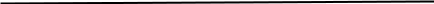 BẢN KHAI KINH NGHIỆM NGHỀ NGHIỆPI. THÔNG TIN CHUNGHọ và tên:...........................................................................................................Ngày tháng năm sinh: ………………………………………………………...Số CMND/Căn cước công dân: ………… ngày cấp……….. Nơi cấp.............Địa chỉ thường trú: Số nhà, thôn/đường phố ……...; Xã/phường/thị trấn ……..Huyện/quận/thị xã…………Tỉnh/thành phố………….Mã số bảo hiểm xã hội: .................................................................................Thời gian đóng bảo hiểm xã hội (1): từ tháng….năm .. đến …tháng.. năm.Trình độ chuyên môn:.......................................................................................Tổ chức xác nhận (2):.................................................................Mã số chứng chỉ hành nghề đo đạc và bản đồ đã được cấp: …...……. ngàycấp………………….…. Cơ quan cấp:…… .......................... …………………… ….QUÁ TRÌNH CÔNG TÁC THAM GIA HOẠT ĐỘNG ĐO ĐẠC VÀBẢN ĐỒTôi xin cam đoan nội dung bản khai này là đúng sự thật, nếu sai tôi hoàn toàn chịu trách nhiệm trước pháp luật.XÁC NHẬN CỦA TỔ CHỨC(Ghi rõ chức vụ, họ, tên; ký và đóng dấu)……, ngày……tháng.....năm………NGƯỜI KHAI(Ký và ghi rõ họ, tên)Ghi chú:Thời gian đóng bảo hiểm xã hội tại tổ chức xác nhận.Tổ chức xác nhận bản khai quá trình công tác của cá nhân tham gia thực hiện nhiệm vụ đo đạc và bản đồ tại đơn vị mình và chịu trách nhiệm về nội dung xác nhận. Trường hợp cá nhân đã công tác tại nhiều tổ chức thì tại mỗi tổ chức công tác cá nhân phải có một bản kê khai được xác nhận.Tên đề án, dự án, thiết kế kỹVị tríTên đề án, dự án, thiết kế kỹđảm nhiệm,Thời gianSTTthuật - dự toán nhiệm vụ đoNội dung công việc đã tham giađảm nhiệm,Thời gianSTTthuật - dự toán nhiệm vụ đoNội dung công việc đã tham giacơ quan thựctham giađạc và bản đồhiệnhiện1